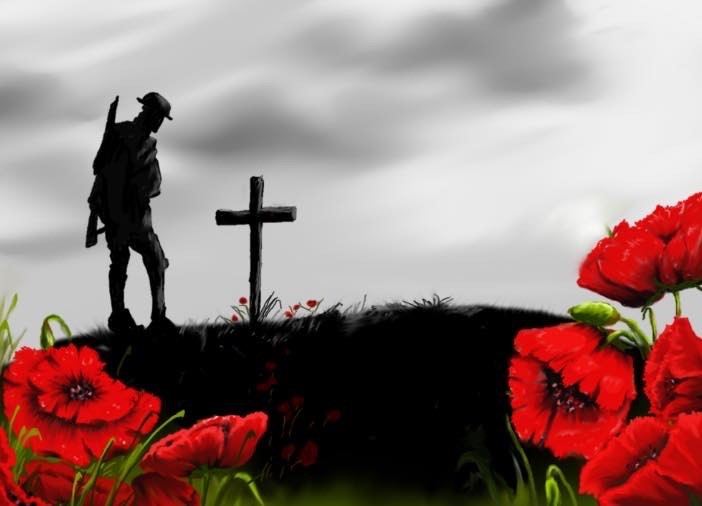 FIRST PRESBYTERIAN CHURCH208 MacLean St., New Glasgow, NS902-752-5691First.church@ns.aliantzinc.caReverend Andrew MacDonald902-331-0322yick96@hotmail.com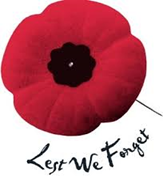 November 6th, 2022Remembrance SundayTwenty Second Sunday after PentecostTHE APPROACHMusical Prelude Welcome and AnnouncementsLighting the Christ Candle: (Please rise if you are able)One: In the beginning was the Word, and the Word was with God, and the Word was God. He was in the beginning with God. All things came into being through him, and without him not one thing came into being. What has come into being in him was life, and the life was the light of all people. The light shines in the darkness, and the darkness did not overcome it.ALL: O Come Lord, and light our path, show us Your way!(Light the candle)One: Gathered as Spirit filled disciples of Christ, let us quiet our hearts for worship.National Anthem – “O Canada” Call to WorshipHymn #794 – “Abide with me” vs. 1,2,5  1	Abide with me!  Fast falls the eventide.The darkness deepens, Lord, with me abide:when other helpers fail and comforts flee,help of the helpless, Oh abide with me.2	Swift to its close ebbs out life’s little day;earth’s joys grow dim, its glories pass away;change and decay in all around I see:O thou who changest not, abide with me.5	Hold thou thy cross before my closing eyes,shine through the gloom, and point me to the skies;heave’s morning breaks, and earth’s vain shadows flee;in life, in death, O Lord, abide with me.In Flanders FieldsLast Post and Lament - Brent MacQuarrie2 Minutes of SilenceReveille- Brent MacQuarrieAct of RemembranceRoll of HonourPrayer of Adoration, Confession and Lord’s PrayerOur Father which art in heaven, hallowed be thy name.Thy kingdom come, thy will be done in earth,as it is in heaven.Give us this day our daily bread.And forgive us our debts, as we forgive our debtors.And lead us not into temptation, but deliver us from evil:For thine is the kingdom, and the power, and the glory,forever. Amen.Assurance of PardonPassing the PeaceHymn #631 – “Jesus’ hands were kind hands” Jesus’ hands were kind hands, doing good to all,healing pain and sickness, blessing children small,washing tired feet and saving those who fall;Jesus’ hands were kind hands, doing good to all. Take my hands, Lord Jesus, let them work for you;make them strong and gentle, kind in all I do.Let me watch you, Jesus, till I’m gentle too,till my hands are kind hands, quick to work for you.Children’s TimePrayer of IlluminationFirst Lesson: Isaiah 2:1-9Epistle Lesson:   1 Corinthians 15:50-58Gloria Patri Glory be to the Father, and to the Son, and to the Holy Ghost. As it was in the beginning, is now and ever shall be, world without end. Amen, amen.Gospel Reading:  Matthew 5:1-16 Anthem – ChoirSermon: “Why do we Remember?”Reaffirmation of Faith – Apostles’ Creed – Please riseI believe in God, the Father Almighty, maker of Heaven and earth; and in Jesus Christ, His only Son, Our Lord, who was conceived by the Holy Ghost, born of the Virgin Mary,
suffered under Pontius Pilate, was crucified, died, and was buried.  He descended into Hell.   On the third day He arose again from the dead; He ascended into Heaven, and sits
at the right hand of God, the Father Almighty; from thence He shall come to judge the quick and the dead.
I believe in the Holy Ghost, the holy Catholic Church,
the communion of saints, the forgiveness of sins, the resurrection of the body, and the life everlasting. Amen.Hymn: #727 - “Let there be peace” 1	Let there be light;let there be understanding;let all nations gather;let them be face to face.2	Open our lips;open our minds to ponder;open the door of concord,opening into grace.3	Perish the sword;perish the angry judgement;perish the bombs and hunger;perish the fight for gain.4	Hallow our love;hallow the deaths of martyrs;hallow their holy freedom;hallowed be your name.5	Your kingdom come;your spirit turn to language;your people speak together,your spirit never fade.6	Let there be light;open our hearts to wonder;perish the way of terror;hallow the world God made.Offertory PrayerPrayers of the PeopleHymn: #325 - “Eternal Father Strong to Save”1	Eternal Father, strong to save,whose arm hath bound the restless wave,who bade the mighty ocean deepits own appointed limits keep:oh hear us when we cry to theefor those in peril on the sea.2	O Christ, whose voice the waters heardand hushed their raging at thy word,who walked upon the foaming deepand calm amid the storm did sleep:oh hear us when we cry to theefor those in peril on the sea.3	O Holy Spirit, who did broodupon the waters dark and rude,and bade their angry tumult cease,and gave, for wild confusion, peace:oh hear us when we cry to theefor those in peril on the sea.4	O Trinity of love and power,our kindred shield in dangers hour;from rock and tempest, fire and foe,protect them wheresoer they go;then evermore shall rise to theeglad hymns of praise from land and sea.BenedictionRoyal Anthem - “God Save The King”Coral Response:  Threefold AmenRecessional   ANNOUNCEMENTSAll are welcome at First Presbyterian Church. We hope you experience the love of God and of this congregation as we worship, celebrate, and serve one another. The wreath at the front of the sanctuary has been laid in memory of Private Russell W. MacKenzie, who was killed in action in Italy in 1943, by daughter, Clarice Campbell.UPCOMING EVENTSMon., Nov. 7th – 6:30 p.m. – Board of Managers will meetTues., Nov. 8th – 6:30 p.m. – Session will meetSun., Nov. 13th – 10:00 a.m. – Mark Thibeau will be leading a video Bible study called "Jesus - The God that Knows Your Name”. This will take place in the Lower Hall beginning at 10 a.m. and will run 4 Sundays beginning, next Sunday, Nov. 13th as noted, the remaining 3 will be in the new year, dates to be announced.Fri. Dec. 2nd – 11 a.m. – 1 p.m. - Circle of Friends are holding a take-out Soup and Dessert lunch.   Choices of soups are beef barley, tomato cheddar, corn chowder, chicken vegetable.  Cost $10.00, pick up MacLean Street entrance between 11 am and 1 pm.  All ordered must be received before November 25th by calling Edna Fraser 902-752-4096 or Marilyn Johnstone 902-922-2859.VOLUNTEER SCRIPTURE READERS & USHERSScripture reader today:  Sharon MasonUsher: Jackie and Gary RossEarly Christian Education: Lynne Ann and Lois MacLellanTHANK YOUThe F.A.I.R. Hearts committee would like to thank everyone who attended and contributed to the potluck for the Al Qass Matte family last Sunday. The family was happy to meet everyone and enjoyed this time of fellowship.THERE WILL BE A BRIEF MEETING OF SESSION AFTER SERVICE TODAY.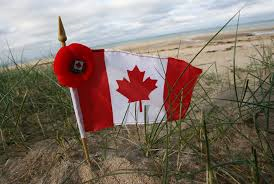 NAMES OF THE FALLEN1914-1918FIRST CHURCHFraser Betts					William Herman JenkinsHarry Cavanaugh				Hal MacCullochFrederick Davis				Alfred Sutherland MacIntoshMargaret M. Fraser				James Herbert MacIntoshJ. G. Laurier Fraser				William Hayward MacIntoshWilliam Hays Grant				Lillas MacKayF. W. Henchecliffe, M.C.			Roderick PorterRobert Alexander Muir			William D. StewartWESTMINSTER CHURCHWilliam T. Beck				Ian C. MacGregorMillard Cameron				Harcourt A. MurrayIsabel K. Cummings				George TasAubrey E. Grant				John H. RogersHugh RossNAMES OF THE FALLEN1939 – 1945FIRST CHURCHKitchener Langille				George D. MacDougallG. Hadley MacAulay				Allister W. PorterOsborne L. Bliss, D.F.C.WESTMINSTER CHURCHDr. William Embree				Cameron MacNeilJack Ross